Publicado en Madrid el 21/04/2020 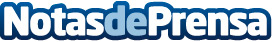 Contar con buenos servicios profesionales en tiempos de coronavirusTener éxito en un negocio es sencillo, siempre y cuando se tengan presentes estas dos premisas. Uno, saber desarrollar la actividad de manera competente y dos, rodearse de los profesionales adecuados que brinda, por ejemplo, una asesoría fiscal para poder desarrollar con tranquilidad el ejercicio del negocioDatos de contacto:Gema LázaroAsesoria fiscal en Madrid626285684Nota de prensa publicada en: https://www.notasdeprensa.es/contar-con-buenos-servicios-profesionales-en Categorias: Derecho Franquicias Finanzas Madrid Emprendedores E-Commerce Consultoría http://www.notasdeprensa.es